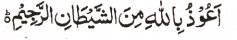 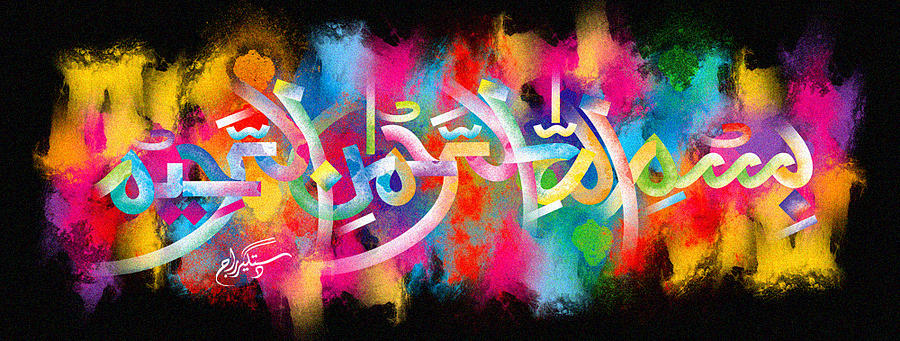 Two Impressions of The Name of Allah  on the External Surface of a Red Delicious Apple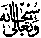 The Exclusive Islamic Miracle Photographs of Dr Umar Elahi AzamThursday 24t December 2015Manchester, UKIntroductionThe natural lines of this red delicious apple formed one of the impressions of the Name of Allah   The other inmpression of the Holy Name had been formed around the root and its whereabouts was highlighted with the reflection of light.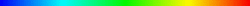 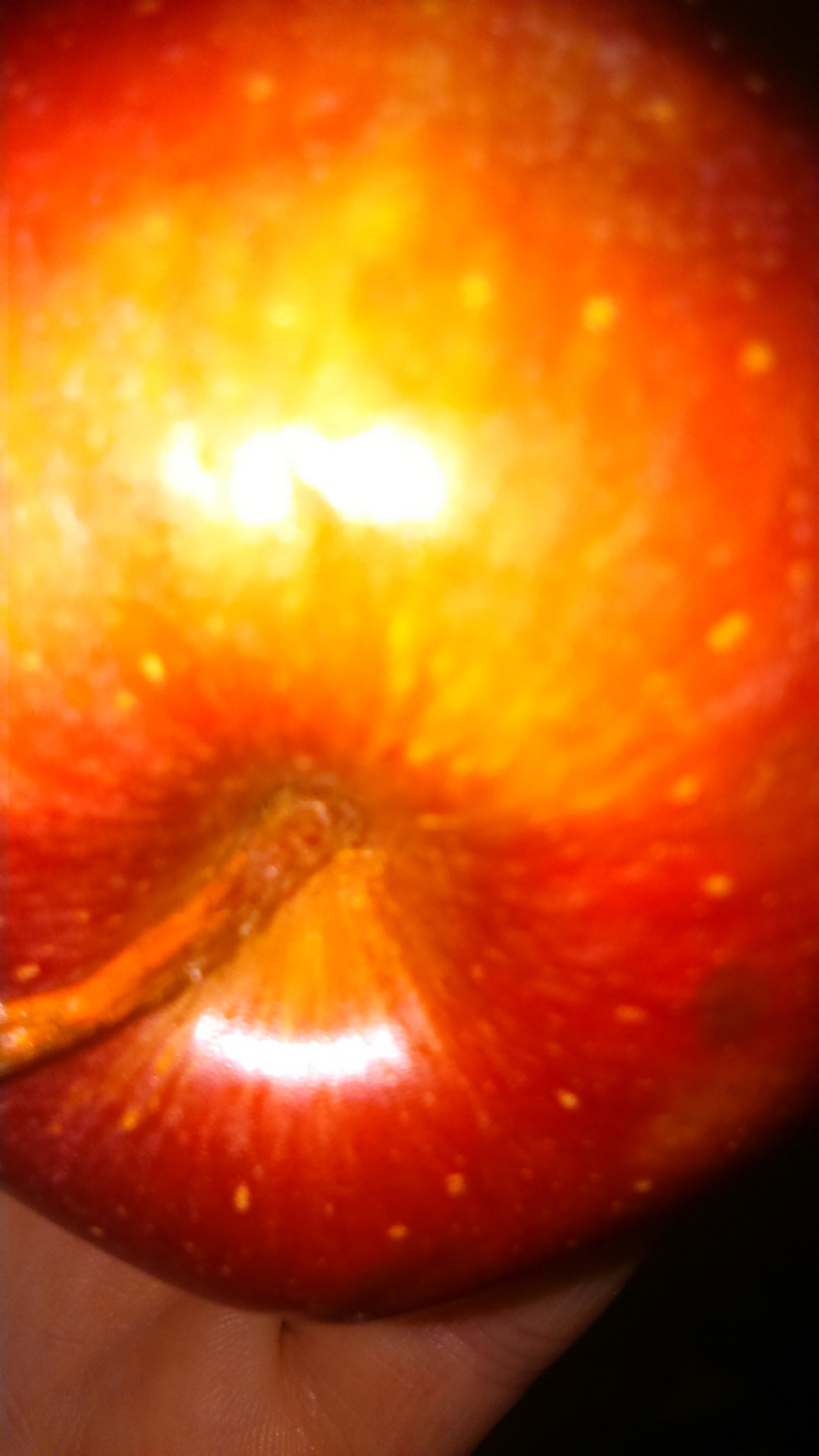 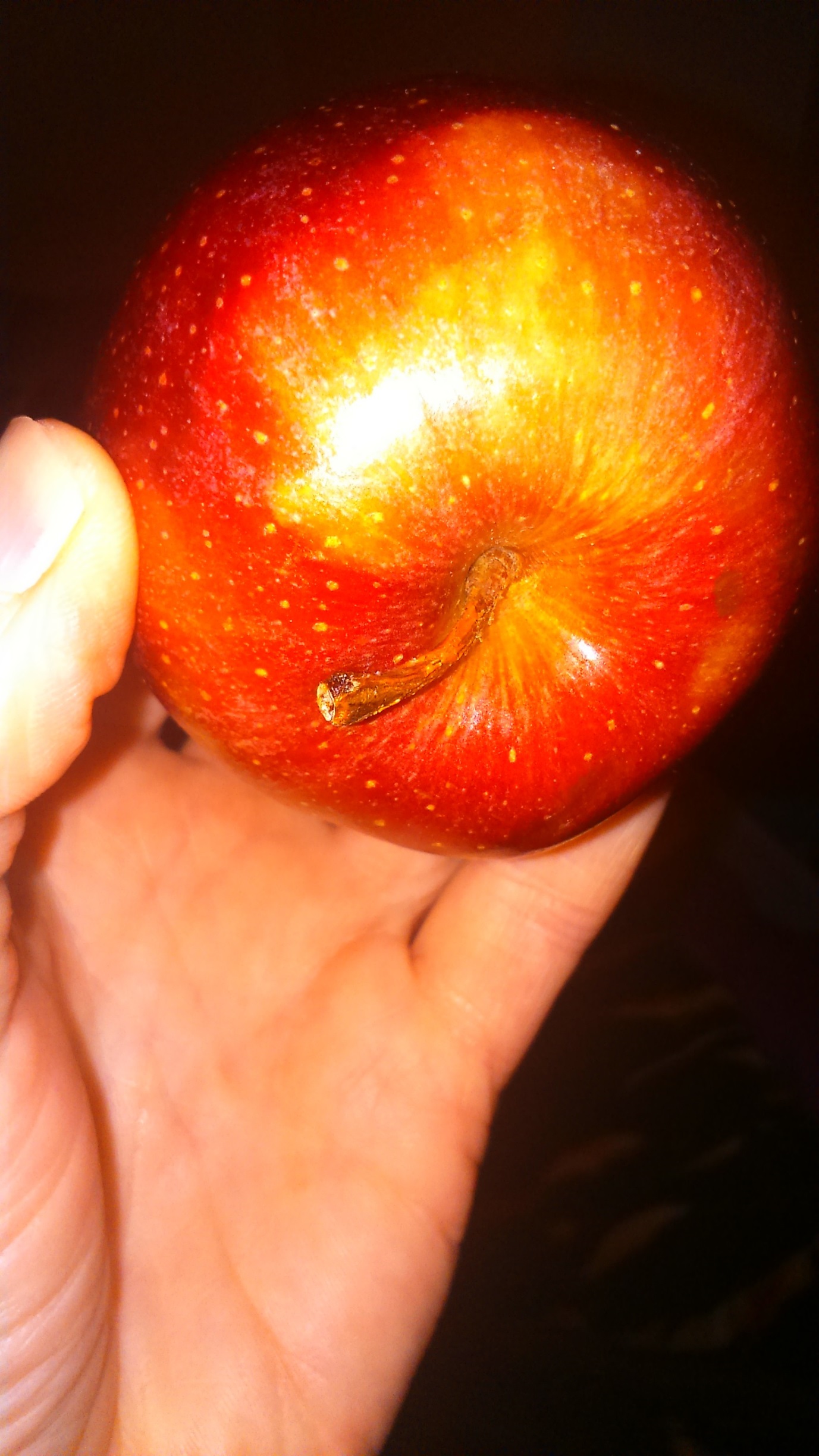 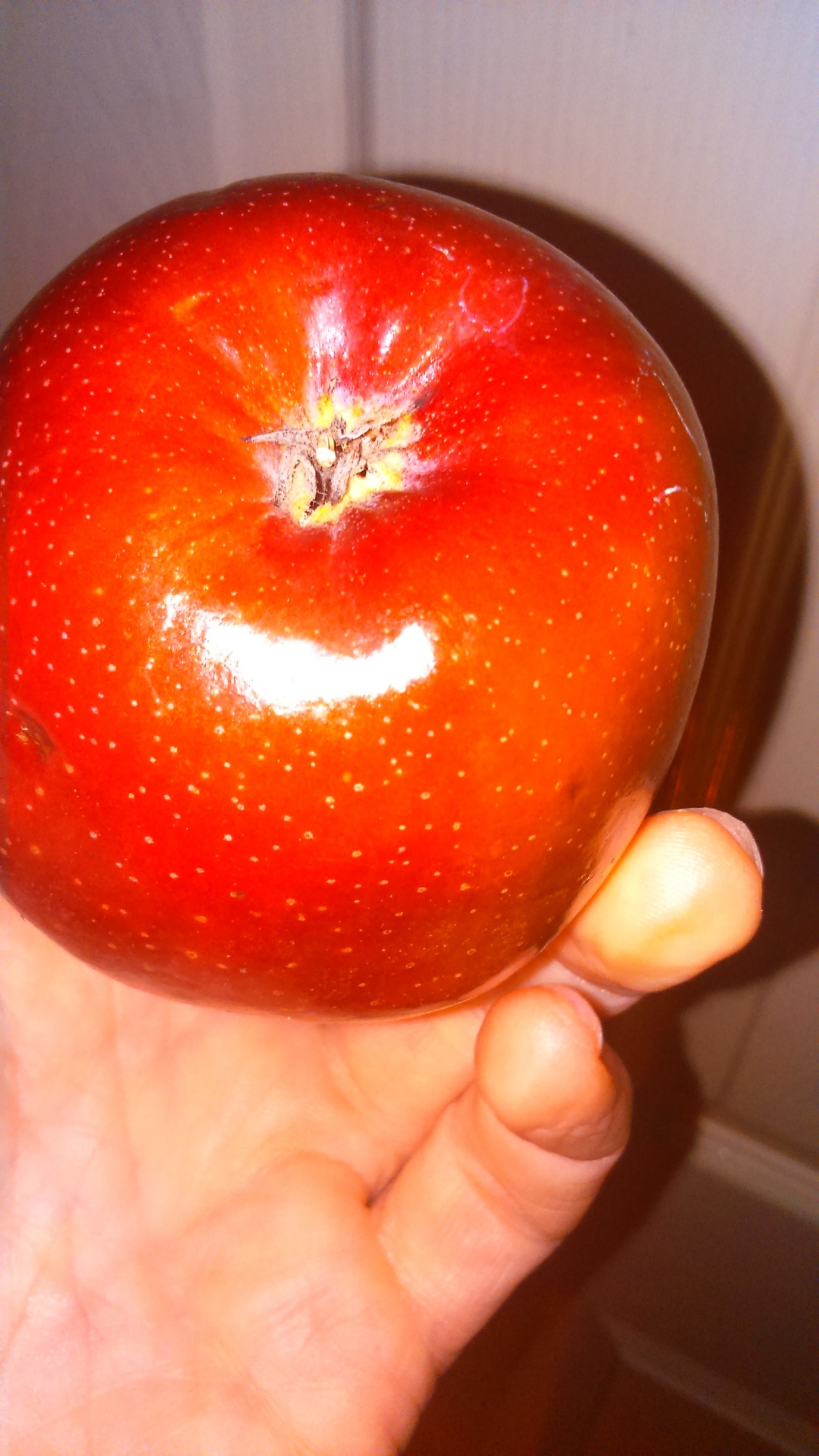 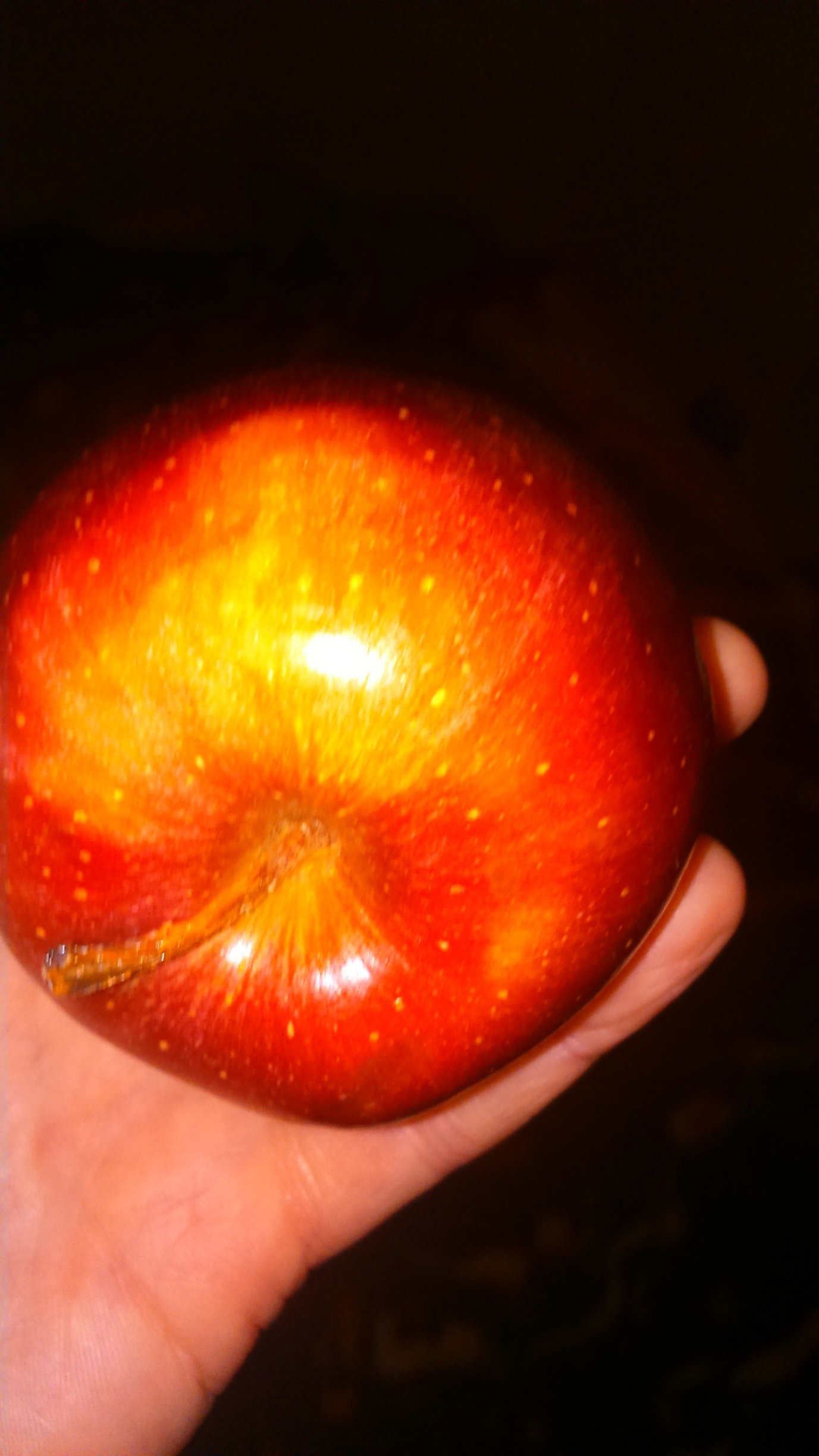 